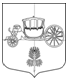 ВНУТРИГОРОДСКОЕ МУНИЦИПАЛЬНОЕ ОБРАЗОВАНИЕ САНКТ-ПЕТЕРБУРГА МУНИЦИПАЛЬНОГО ОКРУГА СОСНОВАЯ ПОЛЯНАМЕСТНАЯ АДМИНИСТРАЦИЯП О С Т А Н О В Л Е Н И Е«Об утверждении ведомственной целевой программывнутригородского муниципального образования Санкт-Петербургамуниципального округа СОСНОВАЯ ПОЛЯНА на 2020 год«Жилищно-коммунальное хозяйство»           В соответствии с Бюджетным кодексом Российской Федерации, Федеральным законом от 06.10.2003 №131-ФЗ «Об общих принципах организации местного самоуправления в Российской Федерации», Законом Санкт-Петербурга от 23.09.2009 №420-79 «Об организации местного самоуправления в Санкт-Петербурге», Уставом внутригородского муниципального образования Санкт-Петербурга муниципального округа СОСНОВАЯ ПОЛЯНА:1. Признать утратившим силу постановление Местной администрации от 18.09.2020 № 1-28 «Об утверждении ведомственной целевой программы внутригородского муниципального образования Санкт-Петербурга муниципального округа СОСНОВАЯ ПОЛЯНА на 2020 год «Жилищно-коммунальное хозяйство».2. Утвердить ведомственную целевую программу внутригородского муниципального образования Санкт-Петербурга муниципального округа СОСНОВАЯ ПОЛЯНА на 2020 год «Жилищно-коммунальное хозяйство», согласно Приложению №1 к настоящему Постановлению.3. Постановление вступает в силу с момента его подписания.4.  Контроль исполнения настоящего Постановления оставляю за собой.Глава Местной администрацииМО СОСНОВАЯ ПОЛЯНА                                                                                             М.З. Бабаев			Приложение №1 к Постановлению № 1-38 от  27.11.2020 г. Утверждаю:Глава Местной администрации МО СОСНОВАЯ ПОЛЯНА__________________ М.З. БабаевПАСПОРТВедомственной целевой программы внутригородского муниципального образования Санкт-Петербурга муниципального округа СОСНОВАЯ ПОЛЯНА на 2020 год«Жилищно-коммунальное хозяйство»«Благоустройство»(код подраздела 0503)В ходе реализации мероприятий программы ожидаются следующие результаты: увеличение числа благоустроенных дворов и зон отдыха, создание системы детских площадок, активное участие значительной части жителей в благоустройстве придомовой 
и внутридворовой территории, уменьшение неблагоустроенной и запущенной территории, создание дополнительных парковочных мест.4. Технико-экономическое обоснование программыЭкономическая эффективность программы и ее мероприятий не определяется, 
так как в результате реализации программы не заявлено снижение расходов или увеличение доходов бюджета МО СОСНОВАЯ ПОЛЯНА, получение экономического эффекта не планируется.5. Расчет затрат на мероприятия ведомственной программыОпределение начальной стоимости строительства объектов городского хозяйства, финансируемых за счет средств бюджета Санкт-Петербурга, с 01.01.2007 осуществляется в соответствии с требованиями Порядка организации деятельности исполнительных органов государственной власти Санкт-Петербурга при определении стоимости строительства, реконструкции и капитального ремонта объектов городского хозяйства 
за счет средств бюджета Санкт-Петербурга (далее - Порядок), утвержденного данным распоряжением.В целях единого подхода к вопросам ценообразования в строительстве на территории               Санкт-Петербурга Комитетом экономического развития, промышленной политике 
и торговли (КЭРППиТ) рекомендовано муниципальным образованиям Санкт-Петербурга формирование сметной стоимости строительных, ремонтно-строительных, монтажных работ осуществлять с применением:- сметно-нормативной базы "ГосЭталон", которая включает в себя территориальные единичные расценки;- индексов пересчета сметной стоимости строительства разрабатываемыми 
СПБ ГУ "Центр мониторинга и экспертизы цен" и утвержденными КЭРППиТ. Индексы публикуются в ежемесячном журнале "Вестник ценообразования в Санкт-Петербурге", выпускаемом СПБ ГУ "Центр мониторинга и экспертизы цен";-  ежемесячного Сборника средних сметных цен на основные материалы, изделия 
и конструкции, применяемые в строительстве Санкт-Петербург (СССЦ), издаваемого 
СПБ ГУ "Центр мониторинга и экспертизы цен";- методических указаний по определению сметной прибыли в строительстве 
(МДС 81-25.20012). Определение начальной (максимальной) цены контракта, цены контракта, заключаемого с единственным поставщиком (подрядчиком) определяется 
и обосновывается в соответствии с Федеральным законом Российской Федерации от 05.04.2013г. №44 –ФЗ «О контрактной системе в сфере закупок товаров, работ, услуг для обеспечения государственных и муниципальных нужд».6. Прогноз социально-экономических результатов реализации программы6.1. В ходе реализации программы ожидаются следующие результаты:ремонт покрытий, расположенных на внутриквартальных территориях;устройство проездов и пешеходных дорожек;устройство искусственного покрытия на детских игровых и спортивных площадках;посадка деревьев, кустарников и цветов, восстановление газонов;снос и омолаживающая обрезка зеленых насаждений на территории зеленых насаждений общего пользования местного значения;установка газонного ограждения;установка малых архитектурных форм (скамейки, вазоны, урны и т.д.);создание новых детских и спортивных площадок;установка оборудования на детских игровых и спортивных площадках;оформление внутриквартальных территорий к праздничным мероприятиям.7. Механизм реализации ведомственной программы7.1. Реализация мероприятий ведомственной программы проводится Местной администрацией МО СОСНОВАЯ ПОЛЯНА, а также привлеченными в установленном порядке иными организациями и учреждениями в соответствии с адресными планами 
на текущий финансовый год.7.2. Обязательная отчетность о реализации ведомственной программы готовится ежегодно. Отчет представляется в текстовом варианте. Отчет содержит перечень мероприятий и объем финансирования, утвержденный решением Муниципального совета МО СОСНОВАЯ ПОЛЯНА, и информацию о фактическом финансировании  программы за отчетный период в суммарном и процентном выражении.Текстовый вариант содержит информацию о выполнении ведомственной программы 
с указанием мероприятий (с разбивкой по видам и адресам проведения работ 
и мероприятий). Годовой отчет о реализации ведомственной программы готовится Местной администрацией МО СОСНОВАЯ ПОЛЯНА и представляется 
в Муниципальный совет МО СОСНОВАЯ ПОЛЯНА.8. Наименование заказчика ведомственной программы8.1. Местная администрация внутригородского муниципального образования 
Санкт-Петербурга муниципального округа СОСНОВАЯ ПОЛЯНА.9. Наименование органа (органов) местного самоуправления, осуществляющего 
(их) контроль за реализацией программы.9.1. Местная администрация МО СОСНОВАЯ ПОЛЯНА осуществляет контроль 
за исполнением мероприятий ведомственной программы в рамках муниципальных контрактов и договоров, заключаемых в соответствии с ведомственными программами.Врио руководителя отдела благоустройства Местной администрации МО СОСНОВАЯ ПОЛЯНА                                              С.В. Мурова     27.11.2020г. Санкт-Петербург№ 1 - 38  Ответственный исполнитель программыМестная администрация внутригородского муниципального образования Санкт-Петербурга муниципального округа СОСНОВАЯ ПОЛЯНА.Основание разработки ПрограммыКонституция Российской Федерации, статья 15; Федеральный закон          от 06.10.2003 №131-ФЗ «Об общих принципах организации местного самоуправления в Российской Федерации»; Закон Санкт-Петербурга   от 23.09.2009 №420-79 «Об организации местного самоуправления 
в Санкт-Петербурге»; постановление Правительства 
Санкт-Петербурга от 27.06.2017 №537 «Об утверждении Перечня расходных обязательств внутригородских муниципальных образований Санкт-Петербурга, возникающих при выполнении полномочий ОМСУ по вопросам местного значения  на период 
2018-2020 годов»; постановление Правительства Санкт-Петербурга 
от 09.11.2016 №961 «О правилах благоустройства территории 
Санкт-Петербурга и о внесении изменений в некоторые постановления Правительства Санкт-Петербурга»; Устав внутригородского Муниципального образования Санкт-Петербурга муниципального округа СОСНОВАЯ ПОЛЯНА; Закон Санкт-Петербурга от 28.06.2010 № 396-88 «О зеленых насаждениях в Санкт-Петербурге».Цели
программыСоздание на территории МО СОСНОВАЯ ПОЛЯНА благоприятных, комфортных и эстетичных условий для проживания населения.Улучшение экологической обстановки на территории МО СОСНОВАЯ ПОЛЯНА.
Задачи программыБлагоустройство и озеленение внутриквартальной территории муниципального образования, включающее:- ремонт покрытий, расположенных на внутриквартальных территориях;- устройство проездов и пешеходных дорожек на внутриквартальных территориях;- установку ограждений газонных, уличной мебели, урн, вазонов;- озеленение внутриквартальных территорий (посадка деревьев и кустарников, цветов);- устройство детских игровых и спортивных площадок, ремонт элементов благоустройства, расположенных на детских игровых и спортивных площадках; - оформление внутриквартальных территорий к праздничным мероприятиям;- организация санитарных рубок, а также удаление аварийных, больных деревьев и кустарников, расположенных на территориях зеленых насаждений общего пользования местного значения;-  содержание, включая уборку, территорий зеленых насаждений общего пользования местного значения.Сроки 
реализации
программы2020 годОбъемы бюджетных ассигнований программы
Объем средств составляет 50 866,1 тыс. руб.Источники финансирования программыИсточниками финансирования программы являются средства бюджета внутригородского муниципального образования 
Санкт-Петербурга муниципального округа СОСНОВАЯ ПОЛЯНА 
на соответствующий финансовый год.Ожидаемые результаты реализации программы- Восстановленные и благоустроенные дворовые территории;- Восстановленные территории внутриквартального озеленения 
с посадкой декоративного кустарника, устройством зон отдыха 
и сетью пешеходных дорожек;  - Увеличение количества  обустроенных детских площадок с новым детским оборудованием;ИнициаторМестная администрация внутригородского муниципального образования Санкт-Петербурга муниципального округа СОСНОВАЯ ПОЛЯНАРазработчикМестная администрация внутригородского муниципального образования Санкт-Петербурга муниципального округа СОСНОВАЯ ПОЛЯНАКонтрольМестная администрация МО СОСНОВАЯ ПОЛЯНА осуществляет контроль за исполнением мероприятий ведомственной программы 
в рамках муниципальных контрактов и договоров, заключаемых 
в соответствии с ведомственными программами№ 
п/п Наименование
мероприятия Сумма
тыс. 
руб. Примечание 1ЖИЛИЩНО-КОММУНАЛЬНОЕ ХОЗЯЙСТВО 50 866,11.1.Организация благоустройства муниципального образования(939 0503 60000 00131 240)20 507,01.1.1.Ремонт асфальтобетонного покрытия проезда и тротуара по адресу: 2-я Комсомольская ул. д. 13 344,21.1.2.Ремонт асфальтобетонного покрытия проезда по адресу: ул. Пионерстроя д. 182 571,91.1.3.Ремонт асфальтобетонного покрытия проезда по адресу: ул. Пионерстроя д. 12 корп. 3 – д. 14 корп. 31 948,61.1.4.Ремонт асфальтобетонного покрытия проезда и тротуара по адресу: ул. Пограничника Гарькавого д. 16 корп. 61 993,01.1.5.Ремонт асфальтобетонного покрытия проезда, устройство пешеходной дорожки, установка газонного ограждения по адресу: ул. Летчика Пилютова д. 13 – д. 17 – д. 215 749,21.1.6.Устройство проезда с асфальтобетонным покрытием и ремонт площадки из отсева по адресу: 2-я Комсомольская ул. д. 25 корп. 2 – д. 23 корп. 3574,21.1.7.Устройство детской площадки с резиновым покрытием, устройство детской площадки с набивным покрытием, устройство пешеходных дорожек с покрытием из тротуарной плитки, озеленение (посадка деревьев, восстановление газона), монтаж детского игрового оборудования по адресу: ул. Новобелицкая д. 6 корп. 1, д. 6 корп. 22 215,11.1.8.Ремонт асфальтобетонного покрытия проезда по адресу: сквер б/н между д.84 корп. 8 и д. 88 корп. 2 по Петергофскому шоссе (проезд со стороны дома №84 корп. 2 по Петергофскому шоссе)38,01.1.9.Замена песка в песочницах по адресной программе132,31.1.10.Дезинфекция детского игрового оборудования, спортивного оборудования и малых архитектурных форм339,51.1.11.Ремонт элементов благоустройства, установленных на детских и спортивных площадках889,01.1.12.Осмотры детских и спортивных площадок (функциональный осмотр, основной осмотр)47,01.1.13.Демонтаж новогодних украшений93,81.1.14.Оформление внутриквартальных территорий муниципального образования к праздничным мероприятиям 510,41.1.15.Разработка проектно-сметной документации1 845,01.1.16.Подготовка технических заданий, ведомостей объемов работ и сметной документации, необходимых для выполнения работ по благоустройству территории муниципального образования92,51.1.17.Технический надзор за производством работ686,01.1.18.Установка уличной мебели, урн, вазонов на внутриквартальных территориях муниципального образования49,71.1.19.Проведения санитарных рубок (в том числе удаление аварийных, больных деревьев и кустарников) на внутриквартальных территориях, не относящихся к территориям зеленых насаждений в соответствии с законом Санкт-Петербурга377,41.1.20.Утилизация новогодних украшений10,21.2.Озеленение территории муниципального образования(939 0503 60000 00151 240)30 166,31.2.1.Уборка территорий зеленых насаждений общего пользования местного значения3 101,31.2.2.Дезинфекция усовершенствованных покрытий на территориях зеленых насаждений общего пользования местного значения299,61.2.3.Устройство пешеходных дорожек из тротуарной плитки, посадка деревьев, восстановление газона по адресу: пр. Ветеранов д. 155 (ЗНОП МЗ №40-39-27) 1 390,21.2.4.Устройство резинового покрытия на детской и спортивных площадках, устройство покрытия футбольного поля из искусственной травы, установка детского игрового и спортивного оборудования, уличной мебели, урн, парковой сцены и малых архитектурных форм, озеленение (посадка деревьев, кустарников, цветов, устройство альпийских горок), восстановление газона, ремонт асфальтобетонного покрытия пешеходных дорожек по адресу: сквер б/н между д. 84 корп. 8 и д. 88 корп. 2 по Петергофскому шоссе (ЗНОП МЗ №40-39-29)25 107,81.2.5.Проведение санитарных рубок, санитарных обрезок и омолаживающих обрезок деревьев, и кустарников на территориях зеленых насаждений общего пользования местного значения267,41.3.Оплата восстановительной стоимости зеленых насаждений (939 0503 60000 00151 850)192,8